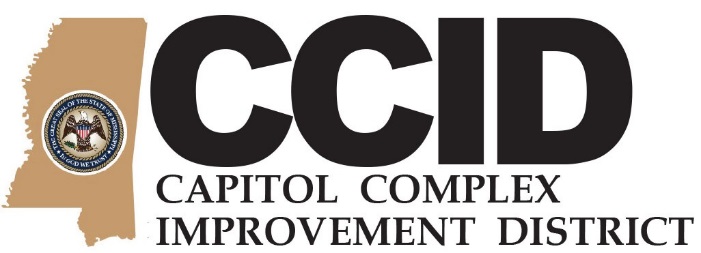 STATE OF MISSISSIPPIGOVERNOR TATE REEVESDEPARTMENT OF FINANCE AND ADMINISTRATIONLIZ WELCHEXECUTIVE DIRECTORNOTICEA Regular Meeting of theCAPITOL COMPLEX IMPROVEMENT DISTRICTPROJECT ADVISORY COMMITTEEWill be held Thursday, July 20, 2023 at 1:30 P.M. in Room 117Woolfolk State Office Building